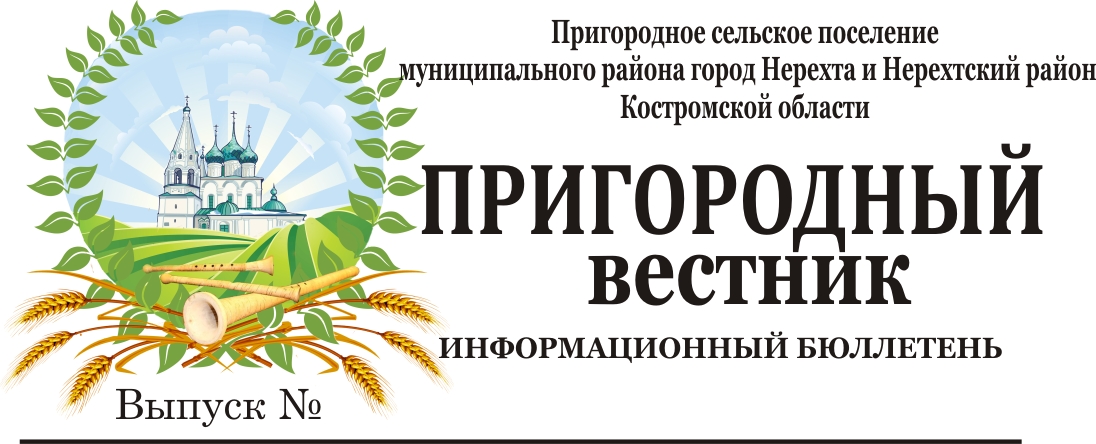 Костромской межрайонный природоохранный прокурор принял участие в турнире «Чистые водоемы»Костромской межрайонный природоохранный прокурор 23 мая 2021 года принял участие в ежегодном региональном турнире по вылову брошенных орудий лова и мусора «Чистые водоемы» на акватории Костромского разлива Горьковского водохранилища. В поисках запрещенных и оставленных в водоеме рыболовных снастей участвовали 11 команд, среди которых рыбаки-любители, дайверы, рыбопромысловые организации, представители департамента природных ресурсов и охраны окружающей среды Костромской области, Костромской транспортной прокуратуры, отдела Московско-Окского территориального управления Федерального агентства по рыболовству, центра ГИМС ГУ МЧС России по Костромской области. Принять участие в акции приехали известный журналист и телеведущий Тимофей Баженов и продюсер Михаил Тукмачев. В общей сложности волонтерам удалось достать из воды около полтонны мусора и изъять 5 установленных незаконных орудий лова общей протяженностью  220 метров.Костромская областьАдминистрация Пригородного сельского поселениямуниципального района город Нерехта и Нерехтский районКостромской областиПОСТАНОВЛЕНИЕот 25 мая 2021 года  № 90В соответствии с пунктом 24 части 1 статьи 15 Федерального Закона от 6 октября 2003 года № 131-ФЗ «Об общих принципах организации местного самоуправления в Российской Федерации», постановлением администрации муниципального района город Нерехта и Нерехтский район Костромской области от 17.05.2021 г. № 221 «О мерах по обеспечению безопасности людей на водных объектах муниципального района город Нерехта и Нерехтский район в летний период 2021 года», в целях обеспечения безопасности на водных объектах. Охране их жизни и здоровья в период купального сезона 2021 года, ПОСТАНОВЛЯЮ:1.Установить сроки купального сезона на территории Пригородного сельского поселения муниципального района город Нерехта и Нерехтский район Костромской области в 2021 году с 01 июня по 31 августа 2021 года2.Утвердить план мероприятий по обеспечению безопасности людей на водных объектах в летний период 2021 года на территории Пригородного сельского поселения (Приложение 1).3.Установить запрещающие (предупреждающие) знаки в местах потенциально опасных участков водоемов, в местах нетрадиционно сложившихся мест массового отдыха людей.4.Активизировать среди населения разъяснительную работу, направленную на предупреждение несчастных случаев на водоемах Пригородного сельского поселения, готовности к действиям в чрезвычайных ситуациях.5.Назначить лиц ответственных за безопасность людей на водных объектах в Пригородном сельском поселении:- ведущий специалист– Иванова Т.В.;-  специалист 1 категории Семёнов В.Н.;- специалист 1 категории – Серикова Л.А.;- специалист 1 категории Карп М.Н.6. Контроль исполнения настоящего постановления возложить на заместителя главы Пригородного сельского поселения Придокина Данила АлександровичаНастоящее постановление вступает в силу со дня его официального опубликования (обнародования) и распространяется на правоотношения с 01 июня 2021 года.Глава Пригородного сельского поселения                                                     А.Ю. МалковПриложение № 1к постановлению администрацииПригородного сельского поселения                                                                                                                  от 06.05.2021 № 51ПЛАН МЕРОПРИЯТИЙ ПО ОБЕСПЕЧЕНИЮ БЕЗОПАСНОСТИ ЛЮДЕЙ НА ВОДНЫХ ОБЪЕКТАХ ПРИГОРОДНОГО СЕЛЬСКОГО ПОСЕЛЕНИЯ В ЛЕТНИЙ ПЕРИОД 2021 ГОДАКостромская областьАдминистрация Пригородного сельского поселениямуниципального района город Нерехта и Нерехтский районКостромской областиПОСТАНОВЛЕНИЕот 25 мая 2021 года № 91В соответствии с пунктом 24 части 1 статьи 15 Федерального Закона от 6 октября 2003 года № 131-ФЗ «Об общих принципах организации местного самоуправления в Российской Федерации», постановлением администрации муниципального района город Нерехта и Нерехтский район Костромской области от 17.05.2021 г. № 221 «О мерах по обеспечению безопасности людей на водных объектах муниципального района город Нерехта и Нерехтский район в летний период 2021 года», в целях обеспечения безопасности на водных объектах. Охране их жизни и здоровья в период купального сезона 2021 года, ПОСТАНОВЛЯЮ:1.Установить сроки купального сезона на территории Пригородного сельского поселения муниципального района город Нерехта и Нерехтский район Костромской области в 2021 году с 01 июня по 31 августа 2021 года2.Утвердить план мероприятий по обеспечению безопасности людей на водных объектах в летний период 2021 года на территории Пригородного сельского поселения (Приложение 1).3.Установить запрещающие (предупреждающие) знаки в местах потенциально опасных участков водоемов, в местах нетрадиционно сложившихся мест массового отдыха людей.4.Активизировать среди населения разъяснительную работу, направленную на предупреждение несчастных случаев на водоемах Пригородного сельского поселения, готовности к действиям в чрезвычайных ситуациях.5.Назначить лиц ответственных за безопасность людей на водных объектах в Пригородном сельском поселении:- ведущий специалист– Иванова Т.В.;-  специалист 1 категории Семёнов В.Н.;-  специалист 1 категории Серикова Л.А.;- специалист 1 категории Карп М.Н.;6. Контроль исполнения настоящего постановления возложить на заместителя главы Пригородного сельского поселения Придокина Данила Александровича.7.Настоящее постановление вступает в силу со дня его официального опубликования (обнародования) и распространяется на правоотношения с 01 июня 2021 года.Глава администрации Пригородного сельского поселения                             А.Ю. МалковПриложение № 1к постановлению администрацииПригородного сельского поселения                                                                                                                 от 25.05.2021 № 91ПЛАН МЕРОПРИЯТИЙпо обеспечению безопасности людей на водных объектах в летний период 2021 года на территории Пригородного сельского поселенияО МЕРАХ ПО ОБЕСПЕЧЕНИЮ БЕЗОПАСНОСТИ ЛЮДЕЙ НА ВОДНЫХ ОБЪЕКТАХ ПРИГОРОДНОГО СЕЛЬСКОГО ПОСЕЛЕНИЯ В ЛЕТНИЙ ПЕРИОД 2021 ГОДАп/пМероприятияСрок исполненияОтветственные лица1.Проведение собраний граждан по месту жительства по соблюдению мер безопасности людей на воде в населенных пунктах, прилегающих к водным объектамВ течение всего летнего периода Иванова Т.В., Семёнов В.Н., Карп М.Н., Серикова Л.А.2.Подготовка и распространение среди населения листовок с правилами поведения на воде В течение всего летнего периода Иванова Т.В., Семёнов В.Н.,Карп М.Н., Серикова Л.А.3.Установка запрещающих знаков на опасных участках реки, местах массового купанияВ начале летнего  периодаПридокин Д.А., Иванова Т.В., Семёнов В.Н., Карп М.Н., Серикова Л.А.О ПОДГОТОВКЕ К ЛЕТНЕМУ КУПАЛЬНОМУ СЕЗОНУ 2021 ГОДАп/пМероприятияСрок исполненияОтветственные лица1.Проведение собраний граждан по месту жительства по соблюдению мер безопасности людей на воде в населенных пунктах, прилегающих к водным объектамВ течение всего летнего периода Иванова Т.В., Семёнов В.Н., Серикова Л.А., Карп М.Н.,2.Подготовка и распространение среди населения листовок с правилами поведения на воде В течение всего летнего периода Иванова Т.В., Семёнов В.Н.,Серикова Л.А., Карп М.Н., 3.Установка запрещающих знаков на опасных участках реки, местах массового купанияВ начале летнего  периодаПридокин Д.А.., Иванова Т.В., Семёнов В.Н., Серикова Л.А., Карп М.Н.